Indice1. Il quesito						 		 	 22. Richiami di Meccanica Analitica			 		 	 33. Metodo dei moltiplicatori di Lagrange					 44. Problema dinamico di indice differenziale tre 			 	 55. Partizionamento delle coordinate						 66. Applicazione al pendolo triplo						 77. Codice in Fortran								108. Codice della unità chiamante						129. Codice del modulo 								17Pendolo triplo1. Il quesito. Si consideri un pendolo costituito da tre aste caratterizzate dai seguenti parametri geometrici e inerziali:1.1)	Si assuma che le cerniere in  siano senza alcun attrito e si ammetta altresì che l’unica forza attiva agente sia quella dovuta al campo gravitazionale.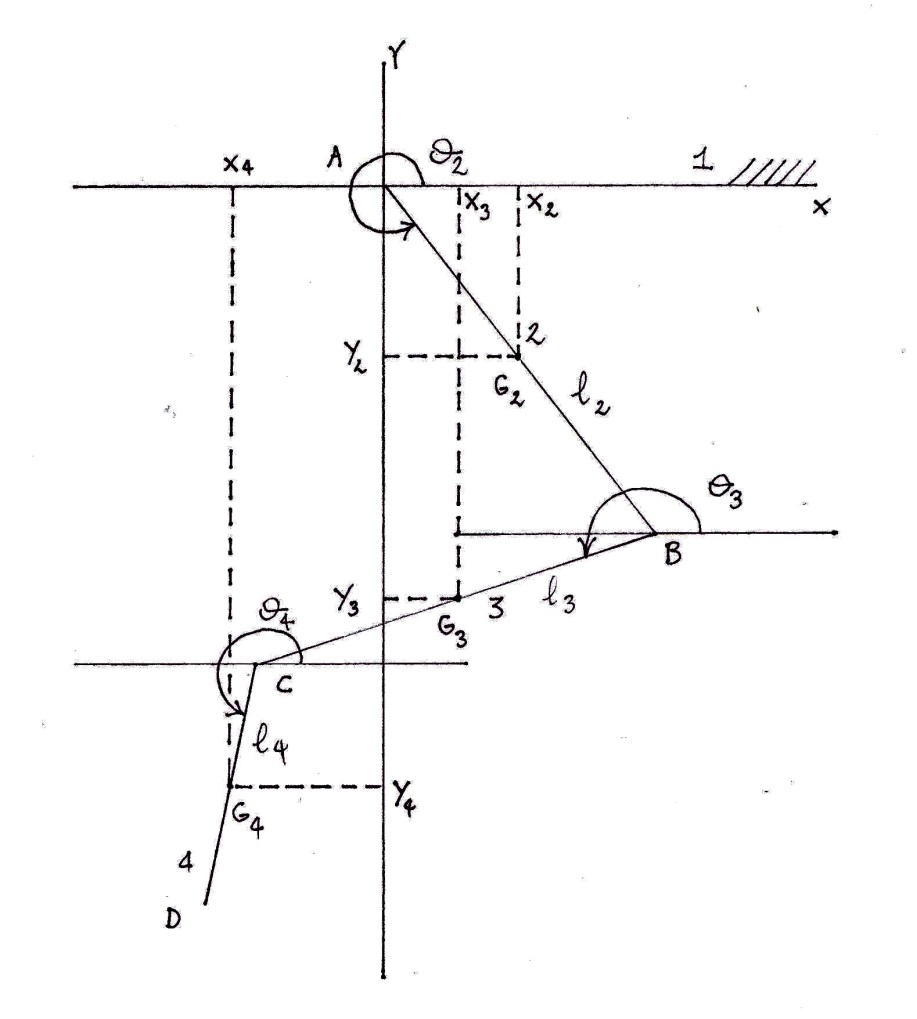 Si intende inoltre che  sono calcolati rispetto ai rispettivi assi baricentrali ortogonali al piano del pendolo. Allora si chiede 1.2)	di impostare il problema dinamico attraverso il metodo dei moltiplicatori di Lagrange;1.3)	di integrarlo per via numerica.Si assumano le seguenti condizioni iniziali:1.4)	 2. Richiami di Meccanica Analitica. Riporto qui quella parte della meccanica analitica a cui ci si può riferire con il nome di metodologia dei moltiplicatori di Lagrange. Lo scopo di questa trattazione è quello di rimaneggiare il sistema fondamentale della dinamica in modo da ottenere un sistema di equazioni differenziali del secondo ordine in cui non siano presenti le reazioni vincolari e che sia di agevole integrazione per via numerica.Assegnato un meccanismo piano costituito da  corpi rigidi si assuma per il generico corpo j-mo che sono le componenti della risultante della sollecitazione effettiva attiva; è il momento risultante della sollecitazione effettiva esterna, rispetto al polo ; è il momento risultante della sollecitazione vincolare, rispetto al polo ; sono le componenti della risultante della sollecitazione reattiva; è la massa; è il momento d’inerzia rispetto all’asse baricentrale ortogonale al piano del meccanismo; soni le coordinate del baricentro; è l’angolo che definisce la rotazione del corpo.Allora scrivendo il sistema fondamentale della dinamica per ciascun corpo rigido si ha2.1)	Se ora facciamo -per il corpo j-mo- le seguenti posizionipossiamo riscrivere il sistema 2.1 nel seguente modo2.2)	Facendo ancora le posizioni2.3)	2.4)	2.5)	2.6)	il sistema 2.2 si scriverà2.7)	3. Metodo dei moltiplicatori di Lagrange. Vediamo ora come il metodo dei moltiplicatori di Lagrange permette di eliminare le reazioni vincolari dalla 2.7. Il lavoro virtuale relativo alla sollecitazione vincolare per il corpo j-mo si scrive:3.1)	Per il meccanismo complessivo si ha allora 3.2)	Consideriamo adesso le equazioni di vincolo e operiamone uno sviluppo in serie di Taylor del primo ordine di punto iniziale , essendo questa una configurazione compatibile con i vincoli:3.3)	Si può osservare però che se  è una configurazione compatibile con i vincoli, allora deve risultare ; non solo, se il sistema di spostamenti virtuali è compatibile con i vincoli deve essere anche vero che . Dunque la 2.10 si riscrive3.4)	Al limite per  si ha infine3.5)	Operando il partizionamento delle coordinate indicando con  quelle dipendenti e con  quelle indipendenti, allora si ha3.6)	D’altra parte -operando la stessa partizione nel vettore delle reazioni vincolari- la 3.2 può essere scritta come segue3.7)	Le 3.6, 3.7 possono essere associate nel seguente sistema lineare3.8)	Si consideri ora che se  è non singolare allora la matrice a primo membro della 3.8 ha righe L.D.; in particolare la riga p+1-ma può essere scritta come combinazione lineare delle altre, ovvero sussiste la relazioneovvero3.9)	Sostituendo la 3.9 nella 3.7 abbiamo poi3.10)	Sostituendo ora la 3.6 nella 3.10 abbiamoPoiché questa relazione deve essere valida per ogni sistema di spostamenti virtuali congruenti, segue che3.11)	Associando le 3.9, 3.11 si ha in fine3.12)	4. Problema dinamico di indice differenziale tre. Sostituendo la 3.12 nella 2.7 abbiamo4.1)	Pertanto, associando la 4.1 con le equazioni di vincolo, si ottiene il sistema che risolve il problema dinamico diretto:4.2)	 5. Partizionamento delle coordinate. Operiamo ora il già citato partizionamento delle coordinate (paragrafo 3) nel sistema 4.2. In particolare riordinando la matrice d’inerzia 2.3 secondo tale partizionamento si ottiene la matrice5.1)	 dove  mentre  contiene sulla diagonale principale i parametri inerziali relativi alle coordinate dipendenti e  contiene quelli relativi alle coordinate indipendenti. Si riordina e partiziona anche il vettore 2.4, ponendo5.2)	Con ciò la prima delle 4.2 si scrive5.3)	Dalla prima si ricavano i moltiplicatori di Lagrange 5.4)	che sostituiti nella seconda porgono5.5)	Adesso -per eliminare nella 5.5 le derivate seconde delle coordinate dipendenti- si ripercorra l’analisi cinematica del secondo ordine con il metodo delle equazioni di vincolo. Per vincoli indipendenti dal tempo si ha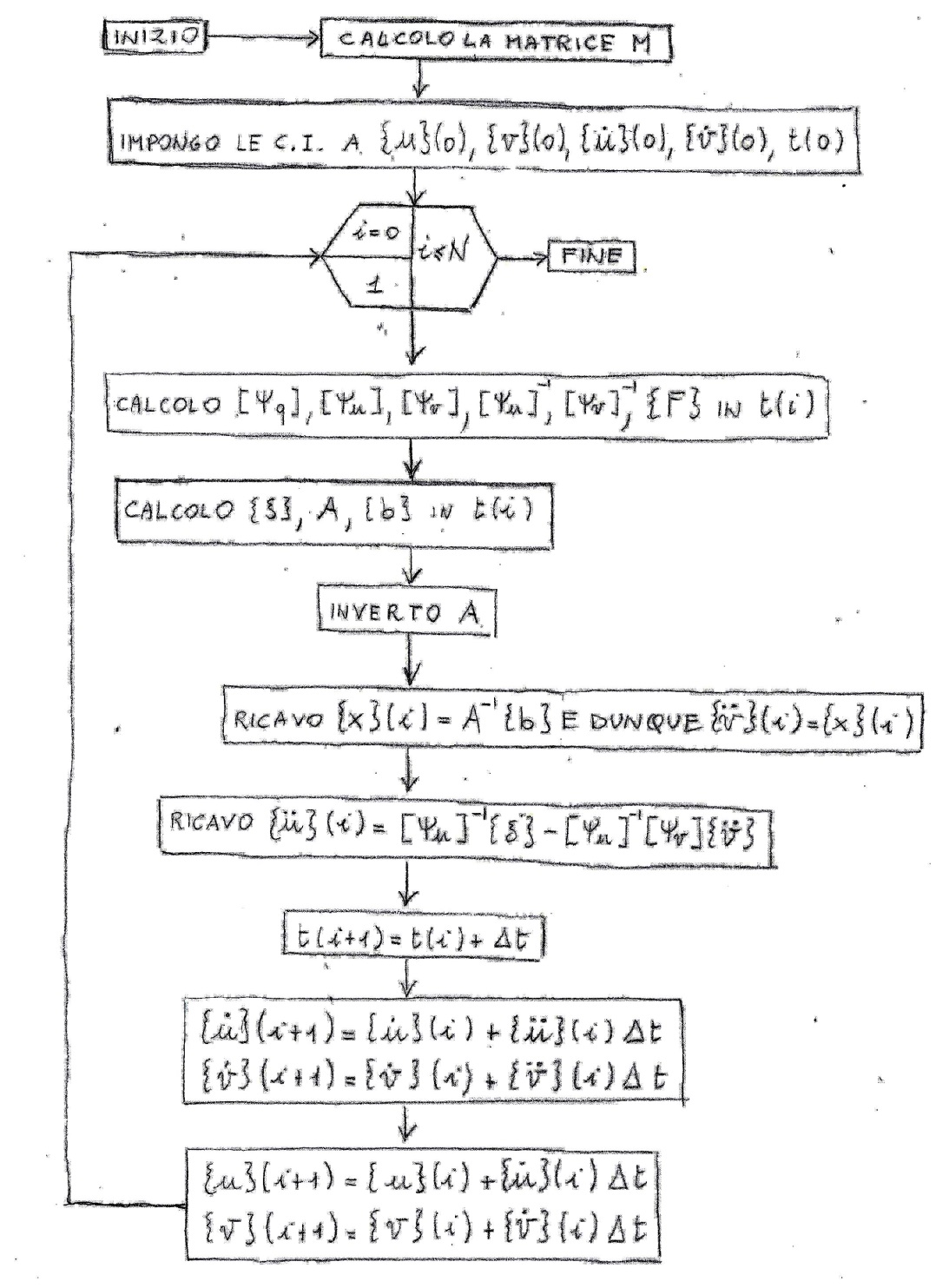 5.6)	Sostituendo la prima delle 5.6 nella 5.5 si ha5.7)	Abbiamo così ottenuto il sistema di equazioni differenziali del secondo ordine:5.8)	dove si sono fatte le posizioni5.9)	Per integrare poi numericamente il sistema 5.8 si seguirà l’algoritmo indicato in figura.6. Applicazione al pendolo triplo. Vediamo ora di calcolare le grandezze 5.9 nel caso del pendolo triplo qui in esame. Assumiamo come coordinate lagrangiane sovrabbondanti le6.1)	dove ho indicato anche la partizione scelta fra coordinate dipendenti e indipendenti. La relativa matrice di inerzia 5.1 si scrive allora6.2)	mentre la partizione 6.3 del vettore delle forze si scrive6.3)	Per le equazioni di vincolo si ricava dalla figura che6.4)	Per gli jacobiani si ha allora6.5)	6.6)	Procedo adesso al calcolo di  (definito nella seconda delle 5.6). Tuttavia -essendo probabilmente più veloce- calcolo tale vettore nella sua espressione equivalente . Si haQuindi si conclude che6.7)	Sostituendo le 6.2, 6.3, 6.5, 6.6, 6.7 nelle 5.9 e sostituendo a sua volta queste nel 5.8 si ottiene il sistema da integrare con le condizioni iniziali 1.4.7. Il codice in Fortran. Per integrare il sistema 5.8 sono state scritte in Fortran le seguenti unità:main_ese_14_b è l’unità chiamante la quale si occupa di integrare il sistema 5.8;mod_ese_14_b è il modulo, il quale contiene i parametri inerziali e geometrici del problema, oltre alle seguenti subroutine:inverse la quale si occupa di invertire la matrice ;pendolo la quale disegna la configurazione del pendolo per ogni iterazione;energie la quale disegna gli andamenti della en. cinetica, potenziale e totale.Il diagramma di flusso non si discosta -se non in qualche dettaglio- da quello generale indicato nel paragrafo 5. Si precisa inoltre che l’integrazione copre un intervallo di 5 secondi;si operano n iterazioni, ovvero si è applicato un incremento temporale di 5/n secondi.Per verificare la bontà dell’incremento temporale h utilizzato per integrare,  il sistema 5.8 si può ricorrere all’espressione della energia totale del meccanismo, la quale deve conservarsi poiché ci troviamo in assenza di attrito. L’energia potenziale del campo gravitazionale è dataL’energia cinetica è invece data daDunque l’energia totale del sistema è data da8.1)	dove la costante additiva arbitraria C è stata posta pari a zero. Ebbene per un numero di iterazioni 8.2)	 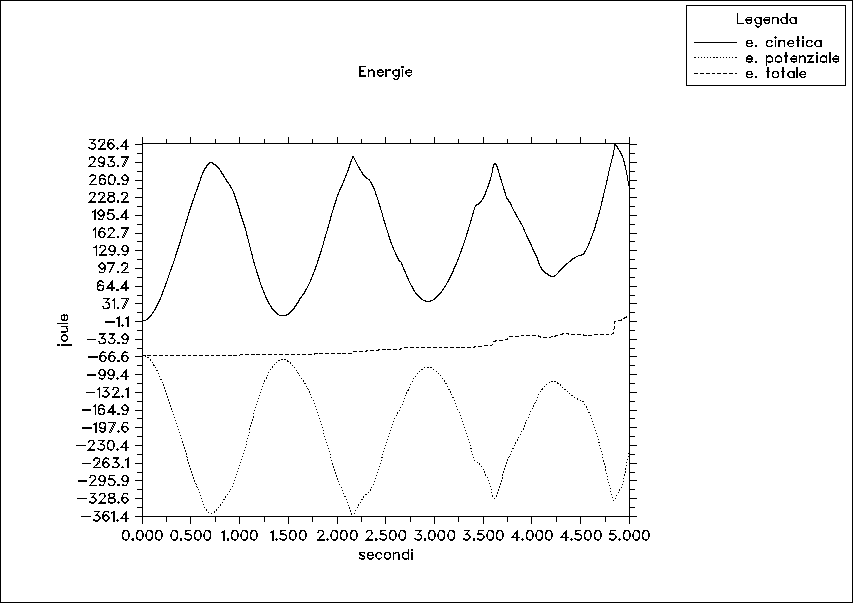 le energie cinetica, potenziale gravitazionale e totale hanno gli andamenti indicati in figura. Si vede quanto tenda ad aumentare -al progredire del numero di iterazione- l’energia totale. Sembra dunque opportuno aumentare il numero di iterazioni.  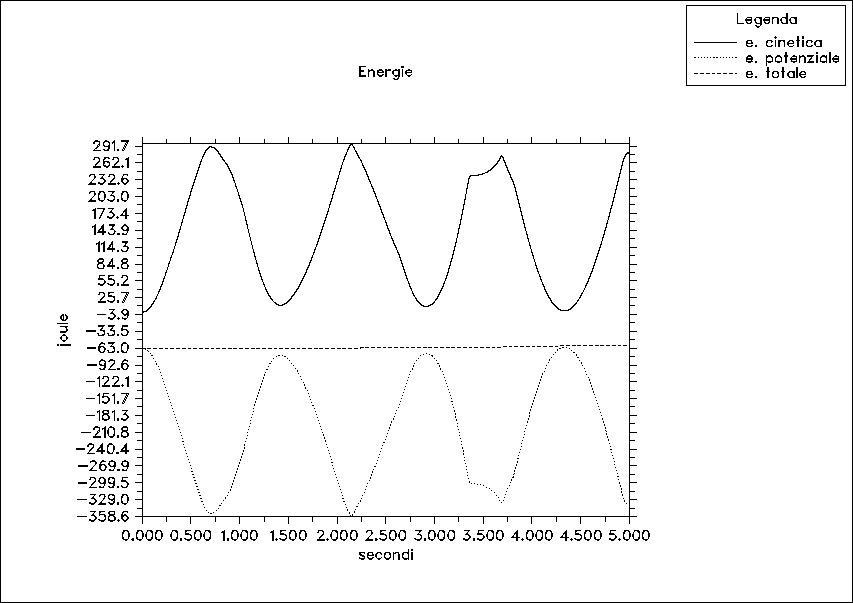 Attraverso l’analisi grafica qui proposta si scopre che l’energia totale comincia a stabilizzarsi per un numero di iterazioni8.3)	 in corrispondenza si ha l’andamento delle energie indicato in figura. Se si plotta un fotogramma ogni 10 iterazioni si ha un fotogramma ogni ; se poi si usa un tempo di riproduzione del filmato di  si ha un’animazione rallentata di un fattore  .8. Codice della unità chiamante. PROGRAM main_ese_14_bUSE DISLIN        !libreria graficaUSE mod_ese_14_b  !il modulo	!sezione dichiarativaIMPLICIT NONE!dichiaro gli array dgli angoli e delle loro derivate REAL(KIND=8),DIMENSION(0:n-1):: theta2, theta2_p, theta2_p_pREAL(KIND=8),DIMENSION(0:n-1):: theta3, theta3_p, theta3_p_pREAL(KIND=8),DIMENSION(0:n-1):: theta4, theta4_p, theta4_p_p!dichiaro gli array delle coordinate dipendentiREAL(KIND=8),DIMENSION(0:n-1):: x2, y2, x2_p, y2_p, x2_p_p, y2_p_pREAL(KIND=8),DIMENSION(0:n-1):: x3, y3, x3_p, y3_p, x3_p_p, y3_p_pREAL(KIND=8),DIMENSION(0:n-1):: x4, y4, x4_p, y4_p, x4_p_p, y4_p_p!dichiaro gli array delle variabili dipendenti e indipendentiREAL(KIND=8),DIMENSION(6,0:n-1):: u, u_p, u_p_pREAL(KIND=8),DIMENSION(3,0:n-1):: v, v_p, v_p_p!dichiaro i jacobianiREAL(KIND=8), DIMENSION(6,6):: psi_u, inv_psi_uREAL(KIND=8), DIMENSION(6,3):: psi_v!dichiaro alcune matrici usate nel seguitoREAL(KIND=8), DIMENSION(6,6):: t_inv_psi_uREAL(KIND=8), DIMENSION(3,6):: t_psi_vREAL(KIND=8), DIMENSION(3,6):: t_moltREAL(KIND=8), DIMENSION(6,6):: m_molt!dichiaro gli array delle forzeREAL(KIND=8),DIMENSION(6):: FuREAL(KIND=8),DIMENSION(3):: Fv!dichiaro le matrici di inerziaREAL(KIND=8),DIMENSION(6,6):: MuuREAL(KIND=8),DIMENSION(3,3):: Mvv!dichiaro i momenti di inerzia delle asteREAL:: IG2, IG3, IG4   !i momenti d'inerzia in kg per m^2!dichiaro gli array del sistema risolventeREAL(KIND=8),DIMENSION(3,3):: A, inv_AREAL(KIND=8),DIMENSION(3)::   b, b1, b2REAL(KIND=8),DIMENSION(3)::   xREAL(KIND=8),DIMENSION(6)::   csi!dichiaro l'array del tempoREAL(KIND=4), DIMENSION(0:n-1):: tempo!dichiaro l'array della energia cinetica, potenziale e totaleREAL(KIND=4), DIMENSION(0:n-1):: T_2, T_3, T_4, T, P, E!dichiaro l'indice del cicloINTEGER:: i!indico una stringa che uso per chiudere il programmaCHARACTER(len=10):: chiusura!sezione esecutiva!calcolo hh = intervallo/REAL(n-1)WRITE(*,*) h!calcolo i momenti di inerziaIG2 = (1/12)*m2*l2**2IG3 = (1/12)*m3*l3**2 IG4 = (1/12)*m4*l4**2!inizializzo il vettore delle forzeFu(1) = 0.Fu(2) = (-1.)*m2*gFu(3) = 0.Fu(4) = (-1.)*m3*gFu(5) = 0.Fu(6) = (-1.)*m4*gFv    = 0.!inizializzo le matrici d'inerziaMuu      = 0.Muu(1,1) = m2Muu(2,2) = m2Muu(3,3) = m3Muu(4,4) = m3Muu(5,5) = m4Muu(6,6) = m4Mvv      = 0.Mvv(1,1) = IG2Mvv(2,2) = IG3Mvv(3,3) = IG4!impongo le condizioni iniziali theta2(0)  = theta2_zerotheta2_p(0)= theta2_p_zerotheta3(0)  = theta3_zerotheta3_p(0)= theta3_p_zerotheta4(0)  = theta4_zerotheta4_p(0)= theta4_p_zerox2(0)   = (l2/2.)*COS( theta2(0) )y2(0)   = (l2/2.)*SIN( theta2(0) )x3(0)   =      l2*COS( theta2(0) ) + (l3/2.)*COS( theta3(0) )y3(0)   =      l2*SIN( theta2(0) ) + (l3/2.)*SIN( theta3(0) )x4(0)   =      l2*COS( theta2(0) ) +      l3*COS( theta3(0) ) + (l4/2.)*COS( theta4(0) )y4(0)   =      l2*SIN( theta2(0) ) +      l3*SIN( theta3(0) ) + (l4/2.)*SIN( theta4(0) )x2_p(0) = 0.y2_p(0) = 0.x3_p(0) = 0.y3_p(0) = 0.x4_p(0) = 0.y4_p(0) = 0.tempo(0)   = 0.!inizializzo i vettori delle coordinateu(1,0) = x2(0)u(2,0) = y2(0)u(3,0) = x3(0)u(4,0) = y3(0)u(5,0) = x4(0)u(6,0) = y4(0) v(1,0) = theta2(0)v(2,0) = theta3(0)v(3,0) = theta4(0)!calcolo lo jacobiano delle upsi_u = 0.psi_u(1,1) = -1.psi_u(2,2) = -1.psi_u(3,3) = -1.psi_u(4,4) = -1.psi_u(5,5) = -1.psi_u(6,6) = -1.inv_psi_u  = psi_uciclo: DO i= 0, n-1, 1	!calcolo lo jacobiano di v	psi_v      = 0.	psi_v(1,1) = (-1.)*(l2/2.)*SIN(theta2(i))	psi_v(2,1) = (l2/2.)*COS(theta2(i))	psi_v(3,1) = (-1.)*l2*SIN(theta2(i))	psi_v(4,1) = l2*COS(theta2(i))	psi_v(5,1) = (-1.)*l2*SIN(theta2(i))	psi_v(6,1) = l2*COS(theta2(i))	psi_v(3,2) = (-1.)*(l3/2.)*SIN(theta3(i))	psi_v(4,2) = (l3/2.)*COS(theta3(i))	psi_v(5,2) = (-1.)*l3*SIN(theta3(i))	psi_v(6,2) = l3*COS(theta3(i))			psi_v(5,3) = (-1.)*(l4/2.)*SIN(theta4(i))	psi_v(6,3) = (l4/2.)*COS(theta4(i))	!calcolo csi	csi(1) = (l2/2.)*(theta2_p(i)**2)*COS(theta2(i))	csi(2) = (l2/2.)*(theta2_p(i)**2)*SIN(theta2(i))	csi(3) = l2*(theta2_p(i)**2)*COS(theta2(i)) + (l3/2.)*(theta3_p(i)**2)*COS(theta3(i))	csi(4) = l2*(theta2_p(i)**2)*SIN(theta2(i)) + (l3/2.)*(theta3_p(i)**2)*SIN(theta3(i))	csi(5) = l2*(theta2_p(i)**2)*COS(theta2(i)) + l3*(theta3_p(i)**2)*COS(theta3(i)) + (l4/2.)*(theta4_p(i)**2)*COS(theta4(i))	csi(6) = l2*(theta2_p(i)**2)*SIN(theta2(i)) + l3*(theta3_p(i)**2)*SIN(theta3(i)) + (l4/2.)*(theta4_p(i)**2)*SIN(theta4(i))	!calcolo b	t_psi_v     = TRANSPOSE(psi_v)	t_inv_psi_u = TRANSPOSE(inv_psi_u)	t_molt      = MATMUL(t_psi_v,t_inv_psi_u)	m_molt      = MATMUL(Muu,inv_psi_u)			b1 = MATMUL(t_molt,MATMUL(m_molt,csi))	b2 = MATMUL(t_molt,Fu)	b = b1 - b2 + Fv   	!calcolo A	A = Mvv + MATMUL( t_molt,MATMUL(m_molt,psi_v) )	!calcolo l'inversa di A	CALL inverse(A,inv_A,3)	!calcolo x	x = MATMUL(inv_A,b)	!calcolo le derivate seconde delle v e delle u	v_p_p(:,i) = x	u_p_p(:,i) = MATMUL(  (-1.)*inv_psi_u,( MATMUL(psi_v,v_p_p(:,i)) - csi )  )	!incremento il tempo	tempo(i+1) = tempo(i) + h	!integro una volta	u_p(:,i+1) = u_p(:,i) + u_p_p(:,i)*h	v_p(:,i+1) = v_p(:,i) + v_p_p(:,i)*h	!integro un'altra volta	u(:,i+1) = u(:,i) + u_p(:,i)*h	v(:,i+1) = v(:,i) + v_p(:,i)*h		!WRITE(*,*) i, u(:,i), v(:,i)	!assegno i valori alle coordinate lagrangiane	x2(i+1) = u(1,i+1)	y2(i+1) = u(2,i+1)		x3(i+1) = u(3,i+1)	y3(i+1) = u(4,i+1)	x4(i+1) = u(5,i+1)	y4(i+1) = u(6,i+1)	x2_p(i+1) = u_p(1,i+1)	y2_p(i+1) = u_p(2,i+1)		x3_p(i+1) = u_p(3,i+1)	y3_p(i+1) = u_p(4,i+1)	x4_p(i+1) = u_p(5,i+1)	y4_p(i+1) = u_p(6,i+1)	theta2(i+1) = v(1,i+1)	theta3(i+1) = v(2,i+1)		theta4(i+1) = v(3,i+1)	theta2_p(i+1) = v_p(1,i+1)	theta3_p(i+1) = v_p(2,i+1)		theta4_p(i+1) = v_p(3,i+1)	!calcolo l'energia cinetica	T_2(i) = (0.5)*( m2*( (x2_p(i)**2) + (y2_p(i)**2) ) + IG2*theta2_p(i)**2 ) 	T_3(i) = (0.5)*( m3*( (x3_p(i)**2) + (y3_p(i)**2) ) + IG3*theta3_p(i)**2 )	T_4(i) = (0.5)*( m4*( (x4_p(i)**2) + (y4_p(i)**2) ) + IG4*theta4_p(i)**2 )	T(i)   = T_2(i) + T_3(i) + T_4(i)	!calcolo l'energia potenziale gravitazionale	P(i) = g*( m2*y2(i) + m3*y3(i) + m4*y4(i) )	!calcolo l'energia totale	E(i) = T(i) + P(i)	WRITE(*,*) E(i)END DO ciclo!disegno i fotogrammi del pendolofotogrammi: DO i = 0, n-1, 1CALL pendolo (x2, y2, x3, y3, x4, y4, theta2, theta3, theta4,i)END DO fotogrammi!disegno l'andamento delle energieCALL energie (T, P, E, tempo)          !comando di chiusura WRITE (*,*)"Per chiudere il programma premi una lettera qualunque."WRITE (*,*)"Tutti i dati andranno persi."READ  (*,*) chiusuraSTOPEND PROGRAM main_ese_14_b9. Codice del modulo. MODULE mod_ese_14_b!sezione dichiarativaIMPLICIT NONE!dichiaro i parametri inerziali e geometrici del pendoloREAL(KIND=8), PARAMETER::  m2 = 10.0      !le masse in kgREAL(KIND=8), PARAMETER::  m3 =  7.0REAL(KIND=8), PARAMETER::  m4 = 10.0REAL(KIND=8), PARAMETER::  l2 =  1.0      !le lunghezze	REAL(KIND=8), PARAMETER::  l3 =  0.7REAL(KIND=8), PARAMETER::  l4 =  1.0REAL(KIND=8), PARAMETER::  g = 9.807  !accelerazione gravitazionaleREAL(KIND=8), PARAMETER:: pi = 3.1415 !una approssimazione del pi greco !dichiaro le condizioni inizialiREAL(KIND=8), PARAMETER:: theta2_zero = (-5)*(pi/180)REAL(KIND=8), PARAMETER:: theta3_zero = (-15)*(pi/180)REAL(KIND=8), PARAMETER:: theta4_zero = (-25)*(pi/180)REAL(KIND=8), PARAMETER:: theta2_p_zero = 0.REAL(KIND=8), PARAMETER:: theta3_p_zero = 0.REAL(KIND=8), PARAMETER:: theta4_p_zero = 0.!dichiaro il numero di iterazioni, l'intervallo e l'incremento temporaleINTEGER, PARAMETER:: n          = 8000REAL(KIND=8), PARAMETER   :: intervallo = 5.REAL(KIND=8)              :: h!scrivo le subroutine CONTAINS!--------------------------------------------------------------- subroutine inverse(a,c,n)!============================================================! Inverse matrix! Method: Based on Doolittle LU factorization for Ax=b! Alex G. December 2009!-----------------------------------------------------------! input ...! a(n,n) - array of coefficients for matrix A! n      - dimension! output ...! c(n,n) - inverse matrix of A! comments ...! the original matrix a(n,n) will be destroyed ! during the calculation!===========================================================implicit none integer ndouble precision a(n,n), c(n,n)double precision L(n,n), U(n,n), b(n), d(n), x(n)double precision coeffinteger i, j, k! step 0: initialization for matrices L and U and b! Fortran 90/95 aloows such operations on matricesL=0.0U=0.0b=0.0! step 1: forward eliminationdo k=1, n-1   do i=k+1,n      coeff=a(i,k)/a(k,k)      L(i,k) = coeff      do j=k+1,n         a(i,j) = a(i,j)-coeff*a(k,j)      end do   end doend do! Step 2: prepare L and U matrices ! L matrix is a matrix of the elimination coefficient! + the diagonal elements are 1.0do i=1,n  L(i,i) = 1.0end do! U matrix is the upper triangular part of Ado j=1,n  do i=1,j    U(i,j) = a(i,j)  end doend do! Step 3: compute columns of the inverse matrix Cdo k=1,n  b(k)=1.0  d(1) = b(1)! Step 3a: Solve Ld=b using the forward substitution  do i=2,n    d(i)=b(i)    do j=1,i-1      d(i) = d(i) - L(i,j)*d(j)    end do  end do! Step 3b: Solve Ux=d using the back substitution  x(n)=d(n)/U(n,n)  do i = n-1,1,-1    x(i) = d(i)    do j=n,i+1,-1      x(i)=x(i)-U(i,j)*x(j)    end do    x(i) = x(i)/u(i,i)  end do! Step 3c: fill the solutions x(n) into column k of C  do i=1,n    c(i,k) = x(i)  end do  b(k)=0.0end doend subroutine inverse!--------------------------------------------------------------------SUBROUTINE pendolo (x2, y2, x3, y3, x4, y4, theta2, theta3, theta4, i)!sezione dichiarativa!dichiaro gli argomenti fittizi!dichiaro  gli array delle coordinate REAL(KIND=8),INTENT(IN),DIMENSION(0:n-1):: x2, y2, x3, y3, x4, y4, theta2, theta3, theta4!dichiaro il numero del fotogrammaINTEGER, INTENT(IN):: i!dichiaro le variabili locali!coordinate degli estremi delle asteREAL(KIND=4):: xB, yB, xC, yC, xD, yD!stringa usata per la legendaCHARACTER(len=30)::stringa!sezione esecutiva!imposto il tipo di fileCALL METAFL ('bmp')    				!indico il formato dell'outputCALL BMPMOD (25000,'meter','resolution')	!risoluzioneformato .bmp!imposto la paginaCALL SCRMOD ('revers') !scritta nera su fondo biancoCALL DISINI	       !richaima alcune impostazioni di defaultCALL PAGERA            !traccio un bordo per il piano xyCALL DUPLX             !font a doppio spessore!imposto gli assiCALL AXSPOS (300,1800) 		                 !coordinate angolo basso sinistraCALL AXSLEN (2000,2000)		                 !lunghezza dei due assi in pixelCALL NAME ('metri','x')    		         !nome delle ascisseCALL NAME ('metri','y')    		         !nome delle ordinateCALL GRAF (-2.7,2.7,-2.7,0.4,-2.7,2.7,-2.7,0.4)  !imposto gli estremi degli assi e l'intervallo  CALL XAXGIT 					 !traccio la retta x=0CALL YAxGIT 					 !traccio la retta y=0CALL NAME ('metri','x')    			 !nome delle ascisseCALL NAME ('metri','y')    			 !nome delle ordinate!imposto il titoloCALL TITLIN ("Pendolo triplo",1)		 !prima riga del titoloCALL TITLE 					 !stampa il titolo di cui sopraCALL DASH   		  		         !tratteggio per gli assi coordinatiCALL LINWID (5)        !spessore delle lineeCALL MYLINE (1,1)      !linee continue	!assegno le coordinate dei punti estremixB = l2*COS( theta2(i) )yB = l2*SIN( theta2(i) )xC = xB + l3*COS( theta3(i) )yC = yB + l3*SIN( theta3(i) )xD = xC + l4*COS( theta4(i) )yD = yC + l4*SIN( theta4(i) )!disegno il pendolo e la reazione vincolare istante per sitante!traccio le cerniereCALL RLCIRC (0.,0.,0.06)CALL RLCIRC (xB,yB,0.06)CALL RLCIRC (xC,yC,0.06)!traccio le barreCALL RLINE (0., 0., xB, yB)CALL RLINE (xB, yB, xC, yC)CALL RLINE (xC, yC, xD, yD)CALL DISFINEND SUBROUTINE pendolo!------------------------------------------------------------------SUBROUTINE energie (T, P, E, tempo)!sezione dichiarativa!dichiaro gli argomenti fittizi!dichiaro  l'array della funzione e quello del tempo REAL,INTENT(IN),DIMENSION(0:n-1):: T, P, E, tempo!dichiaro le variabili locali!dichiaro la stringa usata per la leggendaCHARACTER(len=13):: stringa!dichiaro i valori massimi e minimi delle funzioni rx, ry, rREAL:: max_T, max_P, max_EREAL:: min_T, min_P, min_E!dichiaro il valore massimo dei massimi e minimo dei minimiREAL:: max_totREAL:: min_tot!sezione esecutiva!calcolo il valore massimo e minimo delle funzionimax_T = MAXVAL (T(0:n-1))min_T = MINVAL (T(0:n-1))max_P = MAXVAL (P(0:n-1))min_P = MINVAL (P(0:n-1))max_E = MAXVAL (E(0:n-1))min_E = MINVAL (E(0:n-1))!calcolo il valore massimo dei massimi e il minimo dei minimimax_tot = MAX(max_T, max_P, max_E)min_tot = MIN(min_T, min_P, min_E)!imposto il formato del fileCALL METAFL ('bmp')                      !indico il formato dell'outputCALL BMPMOD (25000,'meter','resolution') !risoluzione del formato .bmp!imposto la paginaCALL SCRMOD ('revers') 		!scritta nera su fondo biancoCALL DISINI	       		!richiama alcune impostazioni di defaultCALL PAGERA            		!traccio un bordo per il piano xyCALL DUPLX             		!font a doppio spessore!imposto gli assi x,yCALL AXSPOS (900,2700) 		!coordinate angolo basso sinistraCALL AXSLEN (1700,1300)		!lunghezza dei due assi in pixelCALL NAME ('secondi','x')    	!nome delle ascisseCALL NAME ('joule','y')    	!nome delle ordinateCALL LABDIG (3,'x')    		!chiedo 3 cifre decimali per l'asse x!inizio, fine, intervallo assi x, yCALL GRAF (0.0,5.,0.0,5./10.,min_tot,max_tot,min_tot,max_tot/10.)  !traccio le curveCALL CHNCRV ('line')           !usa una linea diversa per ogni curvaCALL CURVE (tempo, T, n)       !traccio rx in funzione del tempoCALL CURVE (tempo, P, n)       !traccio ry in funzione del tempoCALL CURVE (tempo, E, n)       !traccio r  in funzione del tempo!imposto il titoloCALL TITLIN ('Energie',1)	        !prima riga del titoloCALL TITLE           			!stampa il titolo di cui sopra!imposto la legendaCALL LEGINI (stringa,3,13) 		!variabile di carattere, righe, lunghezzaCALL LEGLIN (stringa,'e. cinetica',1)   !prima riga della legendaCALL LEGLIN (stringa,'e. potenziale',2) !seconda riga della legendaCALL LEGLIN (stringa,'e. totale',3)	!terza riga della legendaCALL LEGTIT ('Legenda')   		!titolo legendaCALL LEGEND (stringa,3)	  		!posizine in alto a destraCALL DISFINEND SUBROUTINE energie!--------------------------------------------------------------------END MODULE mod_ese_14_b